附件：上海建桥学院办事指南上海建桥学院办事指南B10005办理借款事项办事指南办理借款事项办事指南教职工办事办理借款事项办事指南办理借款事项办事指南办事项目描述办事项目描述办事项目描述上海建桥学院教职工办理借款事项上海建桥学院教职工办理借款事项上海建桥学院教职工办理借款事项办事机构办事机构办事机构机构名称：财务处办事地点： 图书馆S502室、事务中心115室办事地点： 图书馆S502室、事务中心115室接待时间：工作日，每周一至周五上午8:30-11:30，下午13:00-16:00接待时间：工作日，每周一至周五上午8:30-11:30，下午13:00-16:00接待时间：工作日，每周一至周五上午8:30-11:30，下午13:00-16:00办理形式：本人现场办理咨询电话：38128305咨询电话：38128305受理人员：应滨璐（图书馆S502室）周惠娜（事务中心115室）受理人工号：14930 、09080 受理人工号：14930 、09080 办理对象与资格办理对象与资格办理对象与资格教职工教职工教职工携带材料及表格携带材料及表格携带材料及表格《上海建桥学院现金暂支单》《上海建桥学院现金暂支单》《上海建桥学院现金暂支单》办理程序及期限办理程序及期限办理程序及期限办理程序：1、申办人持《上海建桥学院现金暂支单》（以下简称暂支单），并正确填写；2、部门领导在暂支单上确认签字，再交予学校财务总监签批；3、申办人持经审批的暂支单到财务处出纳岗位进行办理；4、出纳支付暂支款。（金额超过2000元以上的，请提前一天预约。）办理期限：当场办理。办理程序：1、申办人持《上海建桥学院现金暂支单》（以下简称暂支单），并正确填写；2、部门领导在暂支单上确认签字，再交予学校财务总监签批；3、申办人持经审批的暂支单到财务处出纳岗位进行办理；4、出纳支付暂支款。（金额超过2000元以上的，请提前一天预约。）办理期限：当场办理。办理程序：1、申办人持《上海建桥学院现金暂支单》（以下简称暂支单），并正确填写；2、部门领导在暂支单上确认签字，再交予学校财务总监签批；3、申办人持经审批的暂支单到财务处出纳岗位进行办理；4、出纳支付暂支款。（金额超过2000元以上的，请提前一天预约。）办理期限：当场办理。收费标准及依据收费标准及依据收费标准及依据不收费不收费不收费办理依据办理依据办理依据查询方式查询方式查询方式该事项为当场受理事项，不需查询。该事项为当场受理事项，不需查询。该事项为当场受理事项，不需查询。投诉监督投诉监督投诉监督办事机构投诉电话：38128251学校规范办事服务监督电话：58137893办事机构投诉电话：38128251学校规范办事服务监督电话：58137893办事机构投诉电话：38128251学校规范办事服务监督电话：58137893办事指南编号：B10005       初次制订时间：2011-12-19，最近一次修订：2016-03-30办事指南编号：B10005       初次制订时间：2011-12-19，最近一次修订：2016-03-30办事指南编号：B10005       初次制订时间：2011-12-19，最近一次修订：2016-03-30办事流程图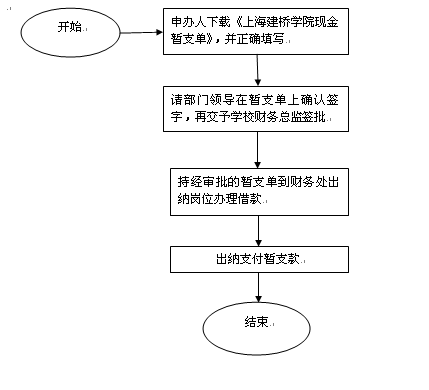 对办事流程不清楚的，可拨打咨询电话咨询。